ПРЕДМЕТ: Појашњење конкурсне документације за јавну набавку- радова на изградњи Пачирског натпутњакa на km 14+839 на ауто-путу Е75, лева трака, деоница: гранични прелаз Келебија - петља Суботица Југ, Сектор 2, и Миљкутског натпутњака на km 3+808,41 на ауто-путу Е75, лева трака, деоница: гранични прелаз Келебија - петља Суботица Југ, Сектор 1, ЈН 16/2020У складу са чланом 63. став 2. и став 3. Закона о јавним набавкама („Службени гласник Републике Србије“, бр. 124/12, 14/15 и 68/15), објављујемо следећи одговор, на питање:ПИТАЊЕ 1Део VI КРИТЕРИЈУМИ ЗА ОЦЕНУ ПОНУДА / ДОДЕЛУ ОКВИРНОГ СПОРАЗУМА – на крају стране 37, последњи ред и даље на страни 38 стоји: „Наведени докази морају се односити на учешће у реализацији пројеката у последњих пет година  (рачунајући од дана објављивања позива за подношење понуда за јавну набавку бр. 16/2020).“ На сви осталим местима се наводи да је рок последњих 8 година. Молимо разјаснити.ОДГОВОРУ питању је техничка грешка. Цитирана реченица из конкурсне документације треба да гласи: „Наведени докази морају се односити на учешће  у реализацији пројеката у последњих осам година  (рачунајући од дана објављивања позива за подношење понуда за јавну набавку бр. 16/2020).“Следи измена конкурсне документације.ПИТАЊЕ 2Део VI КРИТЕРИЈУМИ ЗА ОЦЕНУ ПОНУДА / ДОДЕЛУ ОКВИРНОГ СПОРАЗУМА – у овом тренутку јако је компликовано да се за инжењере ваде потврде наручиоца у овој форми коју тражите. Да ли је прихватљив неки други начин доказивања, нпр. решењима о одговорним извођачима?ОДГОВОРСледи измена конкурсне документације.ПИТАЊЕ 3Молимо Наручиоца да размотри продужење рока за подношење понуда за 2 седмице, с обзиром на ванредно стање које је проглашено након објаве позива и самим тим отежан и успорен рад на припреми понуде.ОДГОВОР	Рок за достављање понуда је 30.04.2020. године. Обавештење о продужетку року за подношење понуда биће објављено у складу са Законом о јавним набавкама.ПИТАЊЕ 4Део 11. ПОДАЦИ О ВРСТИ, САДРЖИНИ, НАЧИНУ ПОДНОШЕЊА, ВИСИНИ И РОКОВИМА ФИНАНСИЈСКОГ ОБЕЗБЕЂЕЊА ИСПУЊЕЊА ОБАВЕЗА ПОНУЂАЧАТражи се Меница за добро извршење посла на основу оквирног споразума. Да ли уместо менице Извођач може и за то да достави банкарску гаранцију са идентичним условима?ОДГОВОРНаручилац остаје при наводима из конкурсне документације. Обзиром да је банкарска гаранција јаче средство обезбеђења, Наручилац ће прихватити и банкарску гаранцију за добро извршење посла за Оквирни споразум, али је Понуђач и даље дужан да приликом закључења појединачних уговора достави тражене банкарске гаранције сходно моделу уговора и конкурсној документацији.ПИТАЊЕ 5Део ДОДАТНИ УСЛОВИ – Финансијски капацитет - сажети биланс стања и биланс успеха за претходне 3 (три) обрачунске године (2017, 2018. и 2019.)  или биланс успеха за 2017, 2018. и 2019. годину на прописаном обасцу (АОП 1001). Понуђач је компанија из иностранства где је рок за достављање финансијских извештаја крај маја месеца. Да ли можемо да доставимо извештаје за 2016-2018 и изјаву о року за подношење финансијских извештаја?ОДГОВОРСледи измена конкурсне документације.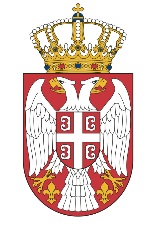   МИНИСТАРСТВО ГРАЂЕВИНАРСТВА,  МИНИСТАРСТВО ГРАЂЕВИНАРСТВА,САОБРАЋАЈА И ИНФРАСТРУКТУРЕСАОБРАЋАЈА И ИНФРАСТРУКТУРЕБрој:404-02-42/2/2020-02Број:404-02-42/2/2020-02Датум: 02.04.2020. годинеДатум: 02.04.2020. годинеНемањина 22-26, БеоградНемањина 22-26, Београд